烈士遗属、因公牺牲军人遗属、病故军人遗属定期抚恤金的给付一、受理条件《军人抚恤优待条例》国务院、中央军委令第602号第十六条:对符合下列条件之一的烈士遗属、因公牺牲军人遗属、病故军人遗属 发给定期抚恤金:（一）父母(抚养人)、配偶无劳动能力、无生活费来源或者收入水平低于当地居民平均生活水平的; （二）子女未满18周岁或者已满18周岁但因上学或者残疾无生活费来源的; （三）兄弟姐妹未满18周岁或者已满18周岁但因上学无生活费来源且由该军人生前供养的。对符合享受定期抚恤金条件的遗属由县级人民政府民政部门发给《定期抚恤金领取证》。设定依据法律法规名称:《烈士褒扬条例》;依据文号:2019年8月1日中华人民共和国国务院令第718号修订;条款号:第十六条;条款内容:《烈土褒扬条例》(2019年8月1日中华人民共和国国务院令第718号修订)第十六条;颁布机关:中华人民共和国国务院;实施日期:201 1-08-01;2:法律法规名称:《军人抚恤优待条例》;依据文号:2019年3月2日中华人民共和国国务院令第709号修订;条款号:第十六条;条款内容:《军人抚恤优待条例》(2019年3月2日中华人民共和国国务院令第709号修订)第十六条;颁布机关:国务院;实施日期:2019-03-02;三、办理流程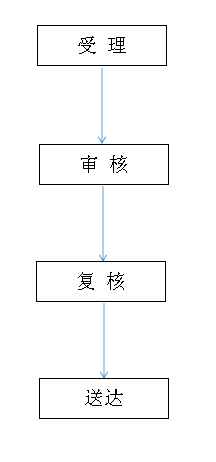 四、申请材料1、“三属”定期抚恤审批表2、烈士证明书、因公牺牲军人证明书、病故军人证明书3、本人身份证、户口本4、本人与烈士、因公牺牲军人、病故军人的关系证明5、无工作单位、无生活来源、未享受退休金或城镇职工基本养老保险待遇证明阜平县“三属”定期抚恤审批表县（区）：                                类别：   注：本表一式三份，乡镇、县（市、区）、市局各一份 烈士、因公牺牲、病故军人情况姓  名姓  名性别男男入伍时 间照片照片烈士、因公牺牲、病故军人情况生前所在单位 和 职 务生前所在单位 和 职 务生前所在单位 和 职 务烈士、因公牺牲、病故军人证 书 号 码烈士、因公牺牲、病故军人证 书 号 码烈士、因公牺牲、病故军人证 书 号 码201军褒字号201军褒字号201军褒字号照片照片烈士、因公牺牲、病故军人情况牺牲或病故时间、地点和  原  因牺牲或病故时间、地点和  原  因牺牲或病故时间、地点和  原  因享受定期抚恤对象                                                               情                   况姓    名性别性别性别出生年月户籍类别户籍类别家  庭  住  址家  庭  住  址家  庭  住  址身份证号码身份证号码身份证号码与烈士牺牲病故军人的关系享受定期抚恤对象                                                               情                   况享受定期抚恤对象                                                               情                   况享受定期抚恤对象                                                               情                   况其它需说明的情况《军人抚恤优待条例》第十六条第一款规定：对符合下列条件之一的烈士遗属、因公牺牲军人遗属、病故军人遗属，发给定期抚恤金：（一）父母（抚养人）、配偶无劳动能力、无生活来源，或者收入水平低于当地居民平均生活水平的；对符合享受定期抚恤金条件的遗属，由县级人民政府民政部门发给《定期抚恤金领取证》《军人抚恤优待条例》第十六条第一款规定：对符合下列条件之一的烈士遗属、因公牺牲军人遗属、病故军人遗属，发给定期抚恤金：（一）父母（抚养人）、配偶无劳动能力、无生活来源，或者收入水平低于当地居民平均生活水平的；对符合享受定期抚恤金条件的遗属，由县级人民政府民政部门发给《定期抚恤金领取证》《军人抚恤优待条例》第十六条第一款规定：对符合下列条件之一的烈士遗属、因公牺牲军人遗属、病故军人遗属，发给定期抚恤金：（一）父母（抚养人）、配偶无劳动能力、无生活来源，或者收入水平低于当地居民平均生活水平的；对符合享受定期抚恤金条件的遗属，由县级人民政府民政部门发给《定期抚恤金领取证》《军人抚恤优待条例》第十六条第一款规定：对符合下列条件之一的烈士遗属、因公牺牲军人遗属、病故军人遗属，发给定期抚恤金：（一）父母（抚养人）、配偶无劳动能力、无生活来源，或者收入水平低于当地居民平均生活水平的；对符合享受定期抚恤金条件的遗属，由县级人民政府民政部门发给《定期抚恤金领取证》《军人抚恤优待条例》第十六条第一款规定：对符合下列条件之一的烈士遗属、因公牺牲军人遗属、病故军人遗属，发给定期抚恤金：（一）父母（抚养人）、配偶无劳动能力、无生活来源，或者收入水平低于当地居民平均生活水平的；对符合享受定期抚恤金条件的遗属，由县级人民政府民政部门发给《定期抚恤金领取证》《军人抚恤优待条例》第十六条第一款规定：对符合下列条件之一的烈士遗属、因公牺牲军人遗属、病故军人遗属，发给定期抚恤金：（一）父母（抚养人）、配偶无劳动能力、无生活来源，或者收入水平低于当地居民平均生活水平的；对符合享受定期抚恤金条件的遗属，由县级人民政府民政部门发给《定期抚恤金领取证》《军人抚恤优待条例》第十六条第一款规定：对符合下列条件之一的烈士遗属、因公牺牲军人遗属、病故军人遗属，发给定期抚恤金：（一）父母（抚养人）、配偶无劳动能力、无生活来源，或者收入水平低于当地居民平均生活水平的；对符合享受定期抚恤金条件的遗属，由县级人民政府民政部门发给《定期抚恤金领取证》《军人抚恤优待条例》第十六条第一款规定：对符合下列条件之一的烈士遗属、因公牺牲军人遗属、病故军人遗属，发给定期抚恤金：（一）父母（抚养人）、配偶无劳动能力、无生活来源，或者收入水平低于当地居民平均生活水平的；对符合享受定期抚恤金条件的遗属，由县级人民政府民政部门发给《定期抚恤金领取证》《军人抚恤优待条例》第十六条第一款规定：对符合下列条件之一的烈士遗属、因公牺牲军人遗属、病故军人遗属，发给定期抚恤金：（一）父母（抚养人）、配偶无劳动能力、无生活来源，或者收入水平低于当地居民平均生活水平的；对符合享受定期抚恤金条件的遗属，由县级人民政府民政部门发给《定期抚恤金领取证》《军人抚恤优待条例》第十六条第一款规定：对符合下列条件之一的烈士遗属、因公牺牲军人遗属、病故军人遗属，发给定期抚恤金：（一）父母（抚养人）、配偶无劳动能力、无生活来源，或者收入水平低于当地居民平均生活水平的；对符合享受定期抚恤金条件的遗属，由县级人民政府民政部门发给《定期抚恤金领取证》《军人抚恤优待条例》第十六条第一款规定：对符合下列条件之一的烈士遗属、因公牺牲军人遗属、病故军人遗属，发给定期抚恤金：（一）父母（抚养人）、配偶无劳动能力、无生活来源，或者收入水平低于当地居民平均生活水平的；对符合享受定期抚恤金条件的遗属，由县级人民政府民政部门发给《定期抚恤金领取证》《军人抚恤优待条例》第十六条第一款规定：对符合下列条件之一的烈士遗属、因公牺牲军人遗属、病故军人遗属，发给定期抚恤金：（一）父母（抚养人）、配偶无劳动能力、无生活来源，或者收入水平低于当地居民平均生活水平的；对符合享受定期抚恤金条件的遗属，由县级人民政府民政部门发给《定期抚恤金领取证》《军人抚恤优待条例》第十六条第一款规定：对符合下列条件之一的烈士遗属、因公牺牲军人遗属、病故军人遗属，发给定期抚恤金：（一）父母（抚养人）、配偶无劳动能力、无生活来源，或者收入水平低于当地居民平均生活水平的；对符合享受定期抚恤金条件的遗属，由县级人民政府民政部门发给《定期抚恤金领取证》《军人抚恤优待条例》第十六条第一款规定：对符合下列条件之一的烈士遗属、因公牺牲军人遗属、病故军人遗属，发给定期抚恤金：（一）父母（抚养人）、配偶无劳动能力、无生活来源，或者收入水平低于当地居民平均生活水平的；对符合享受定期抚恤金条件的遗属，由县级人民政府民政部门发给《定期抚恤金领取证》村（居）委会意见村（居）委会意见乡镇（办）审查意见乡镇（办）审查意见乡镇（办）审查意见乡镇（办）审查意见乡镇（办）审查意见乡镇（办）审查意见县(市、区)退役军人事务局审批意见县(市、区)退役军人事务局审批意见县(市、区)退役军人事务局审批意见县(市、区)退役军人事务局审批意见市退役军人事务局审批意见市退役军人事务局审批意见市退役军人事务局审批意见       年  月  日       年  月  日       年  月  日       年  月  日       年  月  日       年  月  日       年  月  日       年  月  日       年   月   日       年   月   日       年   月   日       年   月   日    年   月   日    年   月   日    年   月   日